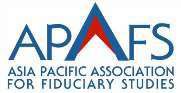 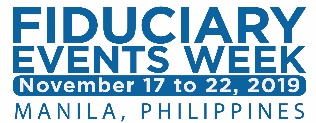 
   APAFS Fiduciary Events Week Registration Form  New World Makati Manila, Philippines 
November 17-22, 2019*All registration and payment must be completed by respective deadline to avail of the applicable registration rate. Upon payment, please scan a copy of your check, wire transfer confirmation, or deposit slip, and send it to admin@apafs.org. This will ensure proper credit and guarantee your registration. For any cancellation, please contact us by email before September 30, 2019. There will be no refunds on any events after this date.Please complete the information below and send to admin@apafs.orgCompany Name:Primary Contact Name:Position:Email:Mailing Address:Registrants: Please fill in details below for each registrant and indicate with and “X” to the events for each person.For additional registrants, please continue on the next page with required information.
EventsDatesRates1. Fundamentals of Investing Seminar  Sunday, Nov. 17, 2019$295, 
$100 Discount for FE, AIF, L5 or any Masterclass Registrants.2. Fiduciary Essentials (FE®)TrainingMonday, Nov. 18, 2019$800, $900.00 (After Oct. 1)3. Accredited Investment Fiduciary (AIF®) MasterClassMonday, Nov. 18, 2019$950, $1050 (After Oct. 1)4. L5 Behavioral Governance MasterClass (New in 2019)Monday, Nov. 18, 2019$1,050, $1,150 (After Oct. 1)3. Accredited Investment Fiduciary (AIF®) TrainingTuesday-Wednesday,Nov. 19-20, 2019$1.650, $1,750 (After Oct. 1)4. L5 Behavioral Governance Training Tuesday-Wednesday, Nov. 19-20, 2019$1,980, $2,080 (After Oct. 1)5. 19th Pacific Region Investment Conference (PRIC)Thursday- Friday,Nov. 21-22, 2019$445 Early Bird, $495(After Oct 1)$545 (After Nov. 1)LAST NAMEFIRST NAMEPOSITIONEMAILEVENTS TO REGISTEREVENTS TO REGISTEREVENTS TO REGISTEREVENTS TO REGISTEREVENTS TO REGISTEREVENTS TO REGISTEREVENTS TO REGISTERLAST NAMEFIRST NAMEPOSITIONEMAILFi SeminarFEAIF MASTERCLASSL5 MASTERCLASSAIF TRAINIGGL5 TRAINING19TH PRIC1.2.3.4.5.